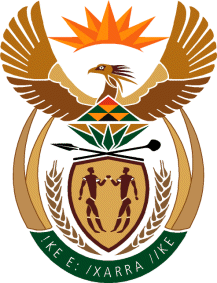 MINISTRY: PUBLIC SERVICE AND ADMINISTRATIONREPUBLIC OF SOUTH AFRICANATIONAL ASSEMBLYQUESTION FOR WRITTEN REPLY DATE:		12 NOVEMBER 2021QUESTION NO.: 	2420.		Dr M M Gondwe (DA) to ask the Minister of Public Service and Administration:How will his department monitor the strict adherence to Part B of the new Z83 form introduced in 2021 by (a) line managers and (b) human resources departments in the recruitment process?								NW2796EREPLY: (a)&(b) The Minister of Public Service and Administration is responsible for the setting of norms and standards in terms of Section 3 of the Public Service Act, 1994.  The Z83 is an instrument gazetted for such norms and recruiting.  It is thus the relevant Executive Authorities responsibility to ensure that norms and standards are upheld.  This was applicable to the previous version of the Z83 as well.  Human Resource processes are subject to audit processes.  DPSA has issued various circulars on the strict application of the Z83 to departments as part of advocacy.End 